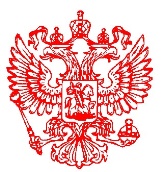 МИНИСТЕРСТВО ПРИРОДНЫХ РЕСУРСОВИ ЭКОЛОГИИ РОССИЙСКОЙ ФЕДЕРАЦИИ(Минприроды России)ФЕДЕРАЛЬНОЕ ГОСУДАРСТВЕННОЕ БЮДЖЕТНОЕ УЧРЕЖДЕНИЕ«ЗАПОВЕДНАЯ МОРДОВИЯ»431230: Республика Мордовияг.Сарансктел./факс (83445) 2-96-48, (83445) 2-96-04E-mail: tmn_mgpz@moris.ru______________________№_________1.ОБЩИЕ ПОЛОЖЕНИЯКонкурс презентаций на тему «Я знаю 5 фактов о Птице года 2019» (далее – Конкурс) проводится ФГБУ «Заповедная Мордовия» (филиал «Мордовский государственный природный заповедник им П.Г. Смидовича») в рамках экологической акции «Птица года- 2019».2. ЦЕЛИ И ЗАДАЧИ КОНКУРСА2.1. Способствовать стимулированию развития мышления и интеллекта участников;2.2. Содействовать развитию интереса участников к познавательной деятельности с целью получения новых знаний и умений;2.3. Создать условия для развития навыков участников по эффективному поиску, структурированию и качественной обработке информации для получения необходимого результата;2.4. Содействовать развитию чувства любви к природе;2.5. Способствовать взаимодействию семьи и экологических организаций.3. ОРГАНИЗАТОРЫ И УЧАСТНИКИ КОНКУРСА3.1. Организатором Конкурса является отдел экологического просвещения, туризма и рекреации филиала «Мордовский государственный природный заповедник им П.Г. Смидовича» ФГБУ «Заповедная Мордовия».3.2. К участию в Конкурсе приглашаются учащиеся школ с 1 по 11 классы.3.3. Количество работ от одного автора – 1 работа.3.4. Участниками Конкурса могут быть как отдельные авторы, так и авторские коллективы.3.5. Участие в Конкурсе бесплатное.3.6. Представленные на конкурс работы оцениваются специальной Конкурсной комиссией.3.7. Все спорные вопросы решаются Конкурсной комиссией.4. ТРЕБОВАНИЯ К КОНКУРСНЫМ РАБОТАМ4.1. На конкурс предоставляются презентации, соответствующие тематике конкурса.4.2. Работа должна быть полностью выполнена самостоятельно. Использование уже имеющегося в интернете материала запрещается. К участию в Конкурсе принимаются только завершенные оригинальные произведения, отвечающие целям и задачам проведения Конкурса.4.3.Требования к презентации:4.3.1. Формат презентации – ppt/pptx, pps/ppsx (MSOfficePowerPoint 97-2003, 2007), количество слайдов – не более 10 .4.3.2. Размер файла не должен превышать 15мб. 4.3.3. Текстовое содержание должно быть оформлено стилистически, грамматически и орфографически грамотно.4.4. Авторы отправляют свои работы с заявкой (Приложение №1 к положению) на адрес: nina.vasinova@yandex.ru, не позднее 01.04.2019г. Работы без сопроводительной заявки к конкурсу не допускаются.5. КРИТЕРИИ ОЦЕНКИ КОНКУРСНЫХ РАБОТ5.1. Для оценки работ формируется Жюри, в состав которого входят сотрудники отдела экологического просвещения, туризма и рекреации ФГБУ «Заповедная Мордовия». Жюри проводит экспертизу презентаций, состоящую из содержательной, технической, экспертных оценок, и определяет победителей.Содержательная экспертная оценка презентаций осуществляется по следующим критериям:−	соответствие работы заявленной теме;−	аргументированность и глубина раскрытия темы, ясность представления;−	оригинальность презентации (новизна идеи);−	информативность.Техническая экспертная оценка презентаций осуществляется по следующим критериям:−	качество презентации;−	уровень владения специальными выразительными средствами;−	соответствие работы заявленным требованиям.5.2. Подведение итогов Конкурса осуществляется Конкурсной комиссией на основании материалов, представленных участниками конкурса.6. РЕГЛАМЕНТ ПРОВЕДЕНИЯ КОНКУРСА6.1. Сроки проведения Конкурса: 01.03.2019г.-01.04.2019г.6.2. Заявка на участие в Конкурсе оформляется по установленной форме (см. Приложение № 1) и конкурсная работа должна быть подана не позднее срока, указанного в п.6.1. настоящего Положения. Заявка является документом, необходимым для включения работ в список конкурсантов. Материалы, предоставленные без заявки, к участию в конкурсе не принимаются.7. ПОДВЕДЕНИЕ ИТОГОВ КОНКУРСА И КРИТЕРИИ ОЦЕНОК7.1. Победителем является автор лучшей презентации.7.2. Победители награждаются призами, лауреаты награждаются дипломами участника. Организаторы Конкурса оставляют за собой право учреждать специальные номинации, определять в них победителя и награждать специальными призами.8. АВТОРСКИЕ ПРАВАответственность за соблюдение авторских прав работы, участвующей в конкурсе, несет автор, приславший данную работу;присылая свою работу на Конкурс, автор автоматически дает право организаторам Конкурса на использование представленного материала (размещение в сети Интернет, телепрограммах, участие в творческих проектах, публикации в СМИ, дальнейшее тиражирование и т. п.);участники Конкурса дают свое согласие на обработку своих персональных данных (фамилия, имя, отчество, адреса электронной почты и иных персональных данных, сообщенных участником Конкурса);присланные на Конкурс презентации не рецензируются и не возвращаются.9. КОНТАКТНАЯ ИНФОРМАЦИЯКонтактное лицо: специалист по экологическому просвещению Васинова Нина Викторовна.Контактный телефон: 89375186828.Электронный адрес: nina.vasinova@yandex.ruПриложение 1Образец индивидуальной заявки участника конкурса презентаций на тему «Я знаю 5 фактов о Птице года 2019»Образец коллективной заявки конкурса презентаций на тему «Я знаю 5 фактов о Птице года 2019»1Фамилия, Имя, Отчество2Возраст3Учебное заведение4Класс5e–mail1Фамилия, Имя, Отчество контактного лица2Телефон3e–mail5Список группы участниковПример:Иванов Иван Иванович (возраст, учебное заведение, класс)–––––––––––––––––––––––––––––––––––––